Fakultät Wirtschaftswissenschaften | Lehrstuhl für Entrepreneurship und InnovationZusammenfassungText, Text, TextInhaltsverzeichnisAbbildungsverzeichnis	IVTabellenverzeichnis	VAbkürzungsverzeichnis	VI1	Einleitung	12	Theoretische Grundlagen und Forschungsstand	22.1	Überschrift 2	22.1.1	Überschrift 3	23	Weitere Hinweise zur Nutzung der Formatvorlage	3Literaturverzeichnis	4Anhang	5AbbildungsverzeichnisAbbildung 1: Beispiel für eine Abbildung	2Abbildung 2: Beispiel für Formatvorlagenkatalog & Beschriftungsoption	3TabellenverzeichnisTabelle 1: Bezeichnung der Tabelle	3AbkürzungsverzeichnisIHK		Industrie- und HandelskammerTU 		Technische UniversitätEinleitungFür den Text Ihrer Arbeit nutzen Sie bitte die Formatvorlage Text. Bitte bilden Sie keine Absätze aus nur einem Satz. Geben Sie bei Quellangaben neben Autor und Jahr unbedingt auch die Seitenzahl im Fließtext an. Weitere Hinweise finden Sie in unserem Leitfaden für Abschlussarbeiten.„Falls Sie längere direkte Zitate über drei oder mehr Zeilen in Ihre Arbeit einfügen, nutzen Sie bitte die Formatvorlage ‚Mehrzeiliges Zitat über 3 Zeilen‘, sodass das lange Zitat einzeilig und eingerückt formatiert ist.“ (Autor, 2016a, S. 123)Weiterführende Informationen können bei Bedarf in den Anhang aufgenommen werden (siehe Anhang 1). Die Informationen aus dem Anhang sollten jedoch nicht notwendig sein, um die Arbeit zu verstehen. Bitte verweisen Sie auf jeden Anhang mindestens einmal im Hauptteil. Theoretische Grundlagen und ForschungsstandText, Text, TextÜberschrift 2Text, Text, TextÜberschrift 3Text, Text, TextFür Aufzählungen nutzen Sie die Formatvorlage „Aufzählung“ AufzählungAchten Sie darauf, dass Tabellen und Abbildungen gut lesbar sind. Versuchen Sie stets Tabellen und Abbildungen selbst zu erstellen, statt Screenshots zu verwenden. Abbildung 1: Beispiel für eine AbbildungQuelle: Eigene Darstellung in Anlehnung an IfM Bonn (2017)Weitere Hinweise zur Nutzung der FormatvorlageBitte verweisen Sie auf alle Abbildungen und Tabellen im Text. Ein Beispiel für eine Tabelle finden Sie nachfolgend, siehe Tabelle 1. Tabelle 1: Bezeichnung der TabelleQuelle: ……Nutzen Sie zum Formatieren von Überschriften und Texten den Formatvorlagenkatalog, siehe Abbildung 2. Beschriften Sie Tabellen und Grafiken über die Option Rechtsklick  Beschriftung einfügen. Wenn Sie die Formatvorlagen korrekt verwenden, können Sie die Abbildungs-, Tabellen- und Inhaltsverzeichnisse per Rechtsklick aktualisieren. Abbildung 2: Beispiel für Formatvorlagenkatalog und Beschriftungsoption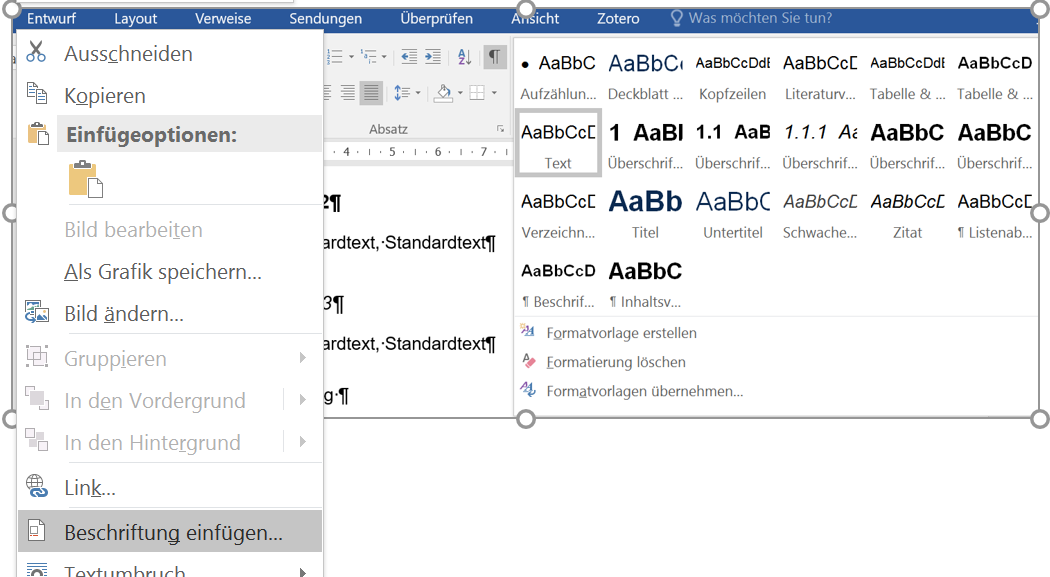 Quelle: Eigene DarstellungLiteraturverzeichnisVerfasser:in, A. A. (2016a). Dieser Autor hat zwei Journalbeiträge im gleichen Jahr geschrieben. Titel der Zeitschrift, Jahrgang (Heftnummer), Seite-Seite. Verfasser:in, A. A. (2016b). Dies ist der andere Beitrag des Autors. Titel der Zeitschrift, (3)4, 210-251. Verfasser:in, A. A., & Verfasser:in, B. B. (2007). Titel des Buches. Verlag. IfM Bonn (2017). Gewerbliche Existenzgründungen, Liquidationen und deren Saldo. IfM Bonn. https://www.ifm-bonn.org/fileadmin/data/redaktion/statistik/gruen-dungen-und-unternehmensschliessungen/dokumente/GewExGr_Li_D_2007-2017.pdf
Detaillierte Anforderungen an das Literaturverzeichnis finden Sie im Leitfaden, welcher über die Lehrstuhlwebseite zur Verfügung gestellt wird.AnhangBei mehr als drei Anhängen fügen Sie an dieser Stelle bitte ein Anhangsverzeichnis ein. Dieses wird nicht im Inhaltsverzeichnis aufgeführt.Anhang 1Bitte achten Sie auch im Anhang auf gut lesbare Abbildungen und einheitliche Formatierungen. Beginnen Sie jeden Anhang auf einer neuen Seite und vergeben Sie eine neue Nummer und Überschrift (Anhang 1, Anhang 2, …)Anhang 2Ehrenwörtliche ErklärungBitte fügen Sie entsprechend der aktuellen Prüfungsordnung hier Ihre ehrenwörtliche Erklärung ein.Dresden, den [Datum][Deutscher Titel] Untertitel[Englischer Titel]Untertitel (Bitte immer übersetzen)[Abschlussarbeit] zur Erlangung des akademischen Grades:[Akademischer Grad]Eingereicht durch:[vollständiger Name][Matrikelnummer]Betreuender Hochschullehrer:Prof. Dr. Michael SchefczykBetreuende:r wissenschaftliche:r Mitarbeiter:in:[vollständiger Name]Dresden, Monat Jahr